Општина Димитровград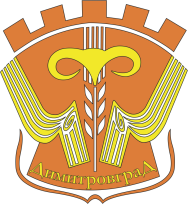 Пријава по јавном позиву за доделу субвенције на камате на кредитна задуживања привреде у оквиру Програма коришћења средстава буџетског фонда за привредни развој Општине ДимитровградУз пријаву прилажем:* За наведену документацију прихвата се оверена фотокопијаУ Димитровграду 						        Подносилац пријавеДатум: _______________			   		         _________________																						потписПодаци о подносиоцу пријавеПодаци о подносиоцу пријавеПодаци о подносиоцу пријавеСубјекат корисник кредита: ПИБ: Одговорно лице: Адреса: Контакт телефон:Подаци о кредитуПодаци о кредитуПодаци о кредитуСврха узетог кредита:Сврха узетог кредита:Износ кредита: Износ кредита: Период отплате кредита:Период отплате кредита:Износ ефективне каматне стопе кредита: Износ ефективне каматне стопе кредита: Подаци о историји коришћења подстицајних средставаПодаци о историји коришћења подстицајних средставаПодаци о историји коришћења подстицајних средставаДа ли сте (и која) средства подстицаја користили од стране Општине ДимитровградДа ли сте (и која) средства користили подстицаја од стране Републике СрбијеНапомене: Уговор о кредиту*План отплате кредита*Уверење банке да је кредит активан у отплати*Решења о регистрацији из АПР*Регистровани финансијски извештаји за две предходне годинеКартон депонованих потписаОП ОбразацУверење из локалне пореске администрације о измиреним обавезама по основу локалних јавних прихода